Guía de repasoP.I.EII° medioProfesora diferencial: Headelyne Behm 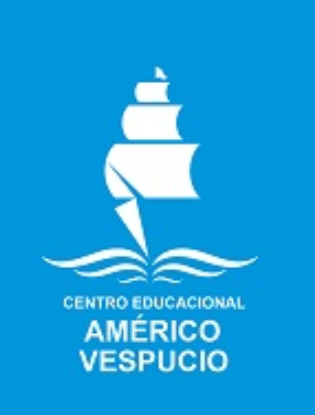 Hoy trabajaremos en base a un texto de un ensayo simce:El pozo y el péndulo.Edgard Allan Poe, (Fragmento) “No había abierto los ojos hasta ese momento. Pero sentía que estaba tendido de espaldas y sin ataduras. Extendí la mano y pesadamente cayó sobre algo húmedo y duro. Durante algunos minutos la dejé descansar así, haciendo esfuerzos por adivinar dónde podía encontrarme y lo que había sido de mí. Sentía una gran impaciencia por hacer uso de mis ojos, pero no me atreví. Tenía miedo de la primera mirada sobre las cosas que me rodeaban. No es que me aterrorizara contemplar cosas horribles, sino que me aterraba la idea de no ver nada. A la larga, con una loca angustia en el corazón, abrí rápidamente los ojos. Mi espantoso pensamiento hallábase, pues, confirmado. Me rodeaba la negrura de la noche eterna. Me parecía que la intensidad de las tinieblas me oprimía y me sofocaba. La atmósfera era intolerablemente pesada. Continué acostado tranquilamente e hice un esfuerzo por emplear mi razón. Recordé los procedimientos inquisitoriales, y, partiendo de esto, procuré deducir mi posición verdadera. Había sido pronunciada la sentencia y me parecía que desde entonces había transcurrido un largo intervalo de tiempo. No obstante, ni un solo momento imaginé que estuviera realmente muerto. A pesar de todas las ficciones literarias, semejante idea es absolutamente incompatible con la existencia real. Pero, ¿dónde me encontraba y cuál era mi estado? Sabía que los condenados a muerte morían con frecuencia en los autos de fe. La misma tarde del día de mi juicio habíase celebrado una solemnidad de esta especie. ¿Me habían llevado, acaso, de nuevo a mi calabozo para aguardar en el próximo sacrificio que había de celebrarse meses más tarde? Desde el principio comprendí que esto no podía ser. Inmediatamente había sido puesto en requerimiento el contingente de víctimas. Por otra parte, mi primer calabozo, como todas las celdas de los condenados, en Toledo, estaba empedrado y había en él alguna luz. Repentinamente, una horrible idea aceleró mi sangre en torrentes hacia mi corazón, y durante unos instantes caí de nuevo en mi insensibilidad. Al volver en mí, de un solo movimiento me levanté sobre mis pies, temblando convulsivamente en cada fibra. Desatinadamente, extendí mis brazos por encima de mi cabeza y a mí alrededor, en todas direcciones. No sentí nada. No obstante, temblaba ante la idea de dar un paso, pero me daba miedo tropezar contra los muros de mi tumba. Brotaba el sudor por todos mis poros, y en gruesas gotas frías se detenía sobre mi frente. A la larga, se me hizo intolerable la agonía de la incertidumbre y avancé con precaución, extendiendo los brazos y con los ojos fuera de sus órbitas, con la esperanza de hallar un débil rayo de luz. Di algunos pasos, pero todo estaba vacío y negro. Respiré con mayor libertad. Por fin, me pareció evidente que el destino que me habían reservado no era el más espantoso de todos”.Actividad N°1: Aplica en el texto las estrategias de comprensión lectora que vimos en la guía anterior.Paso 1.- Leer el texto y releer si es necesario.Paso 2.- Anotar al costado de cada párrafo: ¿De qué habla? ¿Qué información aporta?Paso 3.- Subrayar las palabras que no conozco, buscarlas o tratar de entenderlas en contexto.Paso 4.- Al momento de responder las preguntas en relación al texto: Leer las preguntas Identificar palabras claves Entender qué me preguntan. Paso 5.- Volver al texto guiándome por las anotaciones y releer partes que me sirvan.Paso 6.- Identificar respuesta y marcarla o escribirla. Actividad N°2: Responde las siguientes preguntas encerrando en un círculo la alternativa correcta.1.- ¿Por qué crees que el protagonista tiritaba a cada instante? A) Porque tenía frío y hambre. B) Porque había sido torturado. C) Porque estaba asustado por las ratas. D) Porque el lugar estaba oscuro, era desconocido y tenía miedo.  2.-Según el texto, ¿cuáles son los elementos que evidencian la tortura del personaje?I) Oscuridad	II) SoledadIII) Abandono	IV) AngustiaA) Solo I B) I, II, III y IVC) II y IV D) II, III y IV  3.- ¿Qué podemos inferir de la siguiente oración? “a los condenados a muerte se les hace partícipe de una ceremonia religiosa ante su ejecución” A) Que una misa perdonará sus pecados. B) Que los condenados necesitas redimir sus pecados. C) Que un condenado a muerte necesita hacer las paces con Dios. D) Que todos los pecadores tienen una última oportunidad de pedir perdón. 4.- Que significa: CONVULSIVAMENTE A) Agitadamente B) Temblorosamente C) Inquietamente D) RevolucionariamenteRecordando las propiedades de las raíces.1° Recuerda…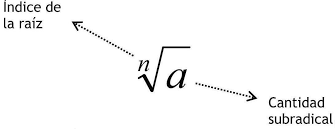 Entonces veremos 2 propiedades que son las más sencillas. 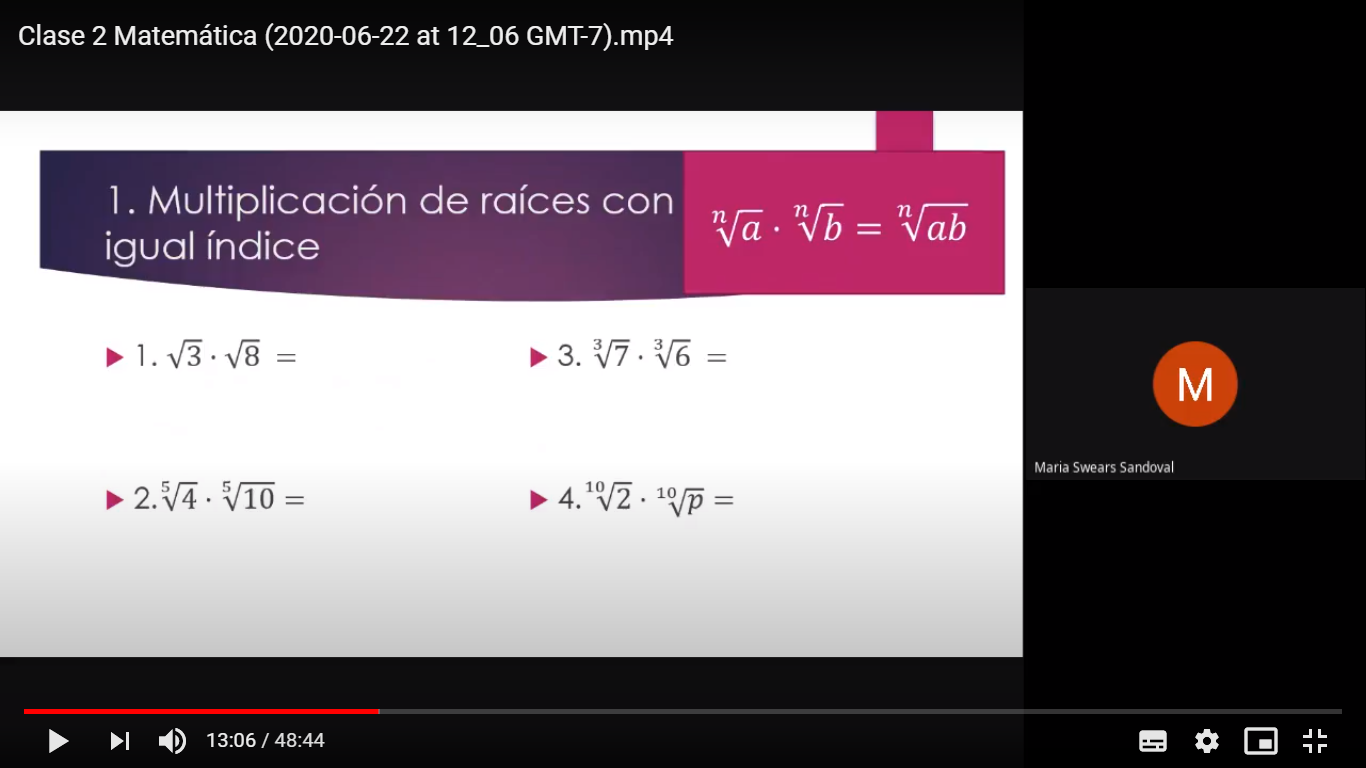 Para resolver esto, si te fijas ambos tienen igual índice, pero su cantidad subradical es diferente, así que para resolverlo debemos mantener el índice, pero dentro de la raíz juntar ambas cantidades subradicales y multiplicarlas entre sí. Ejemplos:  Ahora es tu turno de resolverlo: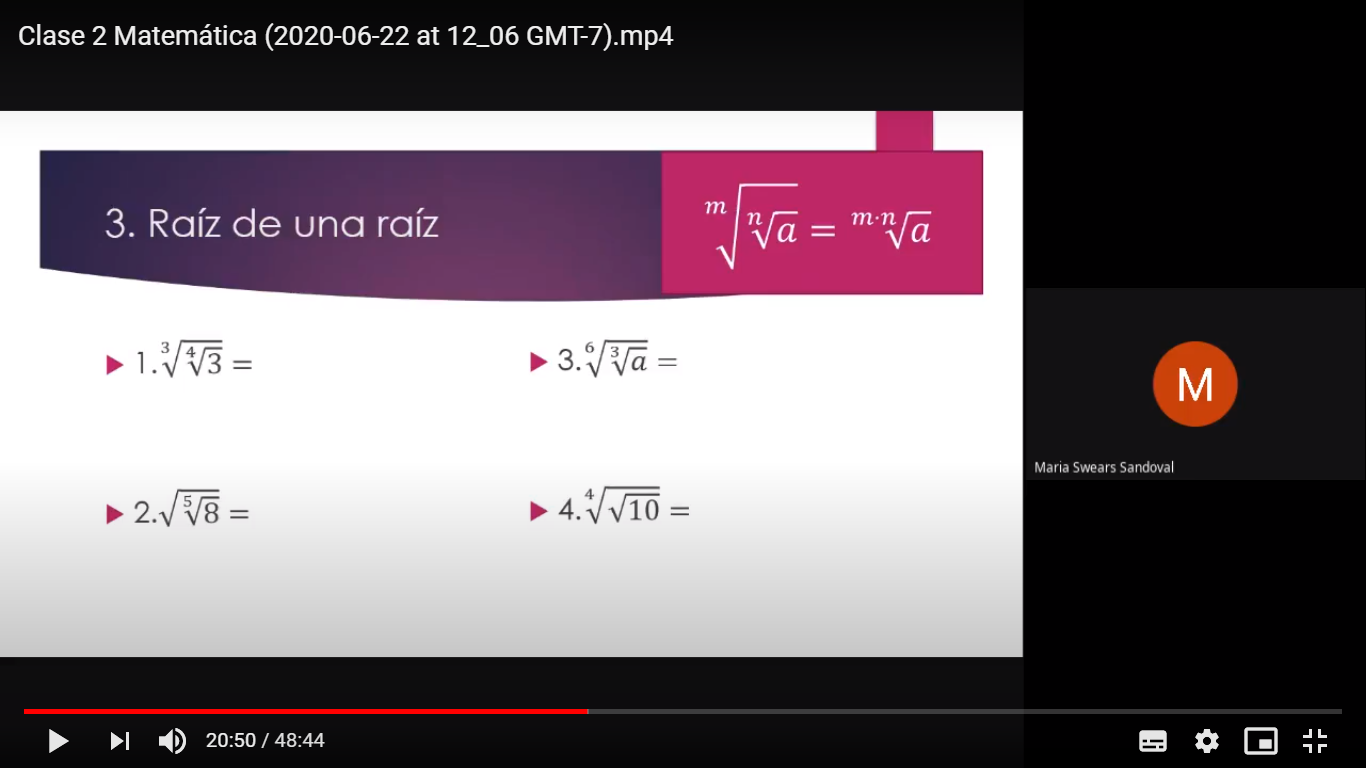 Para resolver esto, fíjate primero que acá solo tenemos una cantidad subradical, entonces y lo que tenemos son dos índices, una en cada raíz, entonces acá es más sencillo, mantenemos la cantidad subradical y multiplicamos los índices. Ejemplos: = 	      = Ahora es tu turno de resolverlo: = =LENGUAJEMATEMÁTICA